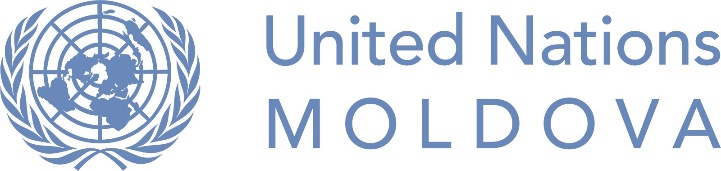 ПРОГРАММА СТАЖИРОВОК ООН В МОЛДОВЕ ДЛЯ ЛЮДЕЙ ИЗ МАЛОПРЕДСТАВЛЕННЫХ ГРУПП III-й ВЫПУСК(запущена 4 мая 2018)Цель ПрограммыПредоставить женщинам и мужчинам из малопредставленных групп возможность приобрести опыт сотрудничества с ООН в целях повышения их конкурентоспособности при последующем найме на работу. Описание ПрограммыВ рамках этой Программы, женщины и мужчины из малопредставленных групп будут иметь возможность пройти стажировку в течение 4-6 месяцев в агентствах ООН в Молдове для приобретения опыта в соответствующих областях деятельности ООН. Кандидаты будут отобраны на конкурсной основе, на основании поданных заявок.  Подача заявкиДля участия в Программе женщинам и мужчинам из малопредставленных групп необходимо подать следующий минимальный пакет документов:- Мотивационное письмо / письмо о намерениях с объяснением причин и желания пройти стажировку (конкретную позицию необходимо указать) и того как это может ей/ему помочь в реализации своих целей профессионального или личностного развития (необходимо указать принадлежность к конкретной малопредставленной группе, а также трудности, возникающие в трудоустройстве или в получении образования, по причине принадлежности к этой группе);- Резюме (описание полученного образования и предыдущего опыта кандидата), с указанием особых потребностей, которые требуют адаптации/приспособления места стажировки);- Дополнительно (но необязательно), рекомендательные письма от неправительственных организаций, представляющих интересы соответствующих малопредставленных групп.  Документы могут быть поданы на румынском, либо русском, либо английском языке. Для некоторых объявленных стажировок могут быть затребованы дополнительные документы, согласно соответствующим Техническим Заданиям.  Процедура подачи заявок и их оценки Вышеуказанные документы необходимо подать:в электронном формате, по следующему электронному адресу: xenia.siminciuc@one.un.org либов распечатанном виде на бумажном носителе (в заклеенном конверте) по почте или лично, по следующему адресу:Дом ООН/ UN House, ул. 31 августа 131,Кишинев, MD-2012, МолдоваВсе заявки должны ясно указывать (в графе «предмет» отправляемого электронного сообщения или на конверте, в случае подачи на бумажном носителе): название стажировки и название агентства ООН, предоставляющего соответствующую возможность стажировки (эти данные указаны во всех Технических Заданиях).Одно лицо может подать заявку на одну или несколько стажировок.    Крайний срок подачи заявок – 20 мая 2018 года, 18:00, кишиневское время.Поданные документы будут рассмотрены отборочным комитетом, состоящем из представителей соответствующих агентств ООН, и все кандидаты, прошедшие предварительный отбор, в течение двух недель будут приглашены на возможное собеседование.    